1. № 269 :- хлопать ритм со счетом вслух и с показом долей ногами. Обратите особое внимание на шестнадцатые -  хлопаем их по 4 в одной доле - две на "раз" и две на "и", руки при этом не перемещаются в другую сторону;- сольмизировать мелодию (читать ноты в ритме) с прохлопыванием ритма и с показом долей ногами. 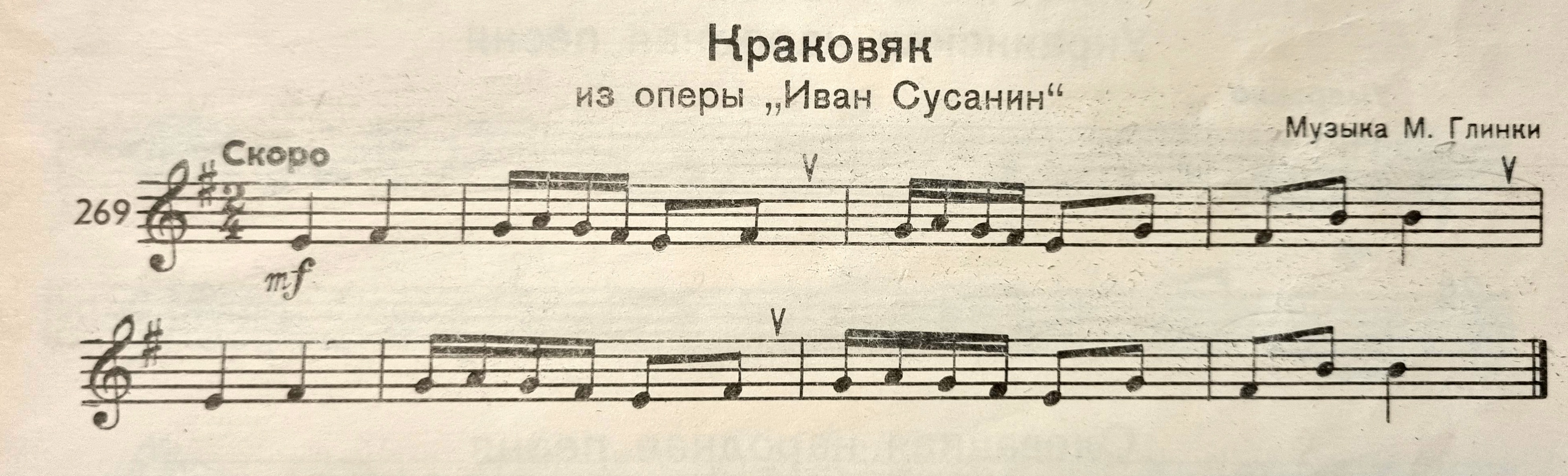 